
[Hér fyrir ofan má setja mynd úr starfsemi viðkomandi fyrirtækis]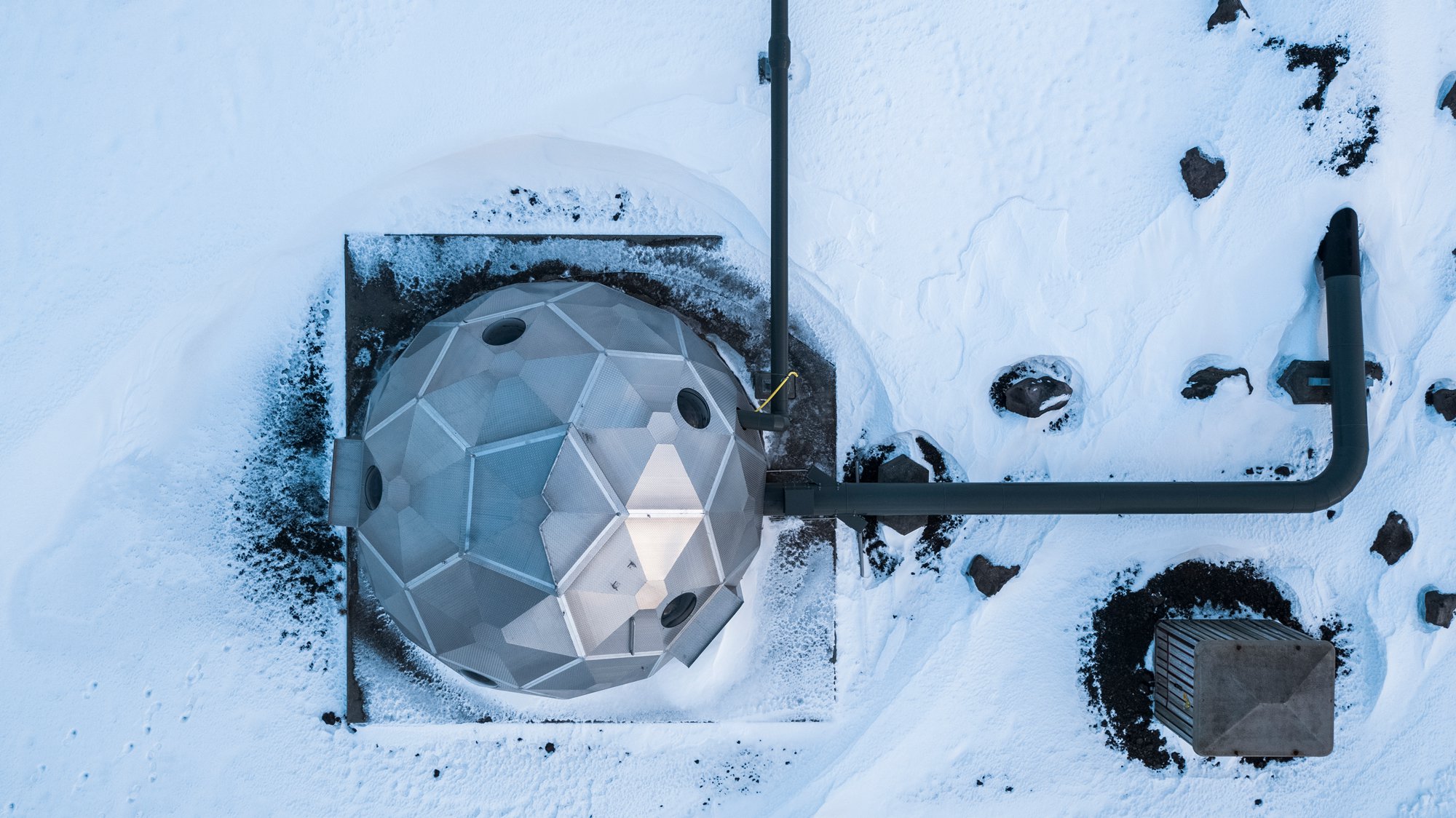 Öryggis- og heilbrigðisáætlun [Nafn fyrirtækis]Efnisyfirlit1	Vinnuverndarstarf fyrirtækis	22	Áhættumat	23	Atvikaskráning	24	Viðbragðs- og neyðaráætlanir	35	Fræðsla starfsmanna	3Viðauki I	5Viðauki II	7Viðauki III	8Vinnuverndarstarf fyrirtækisReglugerð 920/2006 fjallar um skipulag og framkvæmd vinnuverndarstarfs á vinnustöðum. Markmið reglugerðarinnar er m.a. að draga úr fjarvistum frá vinnu vegna veikinda og slysa með því að auka öryggi og viðhalda heilsu starfsfólks. Fyrirtækið [nafn fyrirtækis] hefur einsett sér að vinna samkvæmt vinnuverndarlögum og hefur kosið sér vinnuverndarfulltrúa. Öryggisvörður og öryggistrúnaðarmaður hafa sótt námskeið í vinnuvernd hjá viðurkenndum þjónustuaðila t.d. Vinnueftirlitinu og eru upplýstir um hlutverk sín og ábyrgð. ÁhættumatSkv. reglugerð um skipulag og framkvæmd vinnuverndarstarfs á vinnustöðum, 920/2006, 27. grein er atvinnurekendum skylt að útbúa áhættumat fyrir störf innan fyrirtækisins. Við gerð áhættumats er metin áhætta í starfi m.t.t. öryggis og heilsu starfsfólks og áhættuþátta í vinnuumhverfi. Starfsfólk og vinnuverndarfulltrúar taka virkan þátt í gerð áhættumatsins. Áhættumat er gert með því að vega saman alvarleika afleiðinga af atviki og líkur á að atvik eigi sér stað. Hér að neðan má sjá áhættumat fyrirtækisins. [Hér kemur áhættumat fyrirtækisins, dæmi í viðauka 1]AtvikaskráningSkv. lögum um aðbúnað, hollustu og öryggi á vinnustöðum 46/1980, 78. grein er atvinnurekendum skylt að skrá öll slys og næstum slys. Ferli um atvikaskráningu er til staðar hjá fyrirtækinu. Starfsfólk er hvatt til að skrá atvik og unnar eru úrbætur sem miða að því að sambærilegt atvik gerist ekki aftur. Farið er yfir atvik og áhættur með starfsfólki á verkefnafundum / morgunfundum. Hér að neðan má sjá sniðmát fyrir atvikaskráningu fyrirtækisins. [Hér kemur sniðmát fyrir atvikaskráningu fyrirtækisins, dæmi í viðauka 2]Viðbragðs- og neyðaráætlanirSkv. reglugerð um skipulag og framkvæmd vinnuverndarstarfs á vinnustöðum, 920/2006, 33. grein er atvinnurekendum skylt að eiga til neyðaráætlun fyrir þá vá sem upp getur komið í starfseminni. Dæmi um viðbragðs- og neyðaráætlanir eru:Viðbrögð vegna slysaRýmingaráætlun/flóttaleiðirNáttúruvá (eldsvoði, jarðskjálftar, veður o.fl.)Umhverfis- eða efnaslysHér að neðan má sjá neyðaráætlanir fyrirtækisins. [Hér koma neyðaráætlanir fyrirtækisins, dæmi í viðauka 3]Fræðsla starfsmannaSkv. reglugerð um skipulag og framkvæmd vinnuverndarstarfs á vinnustöðum, 920/2006, 25 grein, tryggir atvinnurekandi að starfsfólk fái nægilega þjálfun að því er varðar aðbúnað, öryggi og hollustuhætti á vinnustað. Það er gert m.a. með upplýsingum og tilsögn sem sniðin eru að vinnuaðstæðum  í eftirfarandi tilvikum:Um leið og starfsfólk hefur störf,Ef starfsfólk er flutt á annan stað eða í annað starf,Ef nýr búnaður er tekinn í notkun eða búnaði er breytt,Ef ný tækni er innleidd.Viðauki IDæmi um áhættumat:Krækja í áhættumatsgagnabanka OR: https://www.or.is/oryggi/ahaettumat/Viðauki IISniðmát fyrir atvikaskráninguLoka sviga eftir Vinnueftirlitsins.Tilkynnandi atviks hefur verið upplýstur um úrvinnslu:Já Nei	Viðauki IIISniðmát fyrir viðbragðs- og neyðaráætlunÖryggisvörður fyrirtækisins er[Nafn]Öryggistrúnaðarmaður fyrirtækisins er[Nafn]Lýsing á fræðslu starfsfólks fyrirtækisins:[Lýsing á hvernig staðið er að þjálfun og fræðslu ]Tegund:               Slys               Næstum slys               Hættulegar aðstæður Tilkynnandi: ___________________________________________________ Deild: ______________________________________________________ Næsti yfirmaður/úrlausnaraðili: __________________________________ Dagsetning atviks: ____________________________________________ Tími: _______________________________________________________Lýsing: (Lýsið atburði og/eða aðstæðum á eins nákvæman og hnitmiðaðan hátt og unnt er)____________________________________________________________________________________________________________________________________________________________________________________________________________________________________________________________________________________________________________________________________________________________________________________________________________________________________________________________________________________________________________________________________________________________________________________________________________________________________Lýsing: (Lýsið atburði og/eða aðstæðum á eins nákvæman og hnitmiðaðan hátt og unnt er)____________________________________________________________________________________________________________________________________________________________________________________________________________________________________________________________________________________________________________________________________________________________________________________________________________________________________________________________________________________________________________________________________________________________________________________________________________________________________Úrlausn: (Lýsið orsökum og úrbótum á eins nákvæman og hnitmiðaðan hátt og unnt er)______________________________________________________________________________________________________________________________________________________________________________________________________________________________________________________________________________________________________________________________________________________________________________________________________________________________________________________________________________________________________________________________